TransferreportFachgebiet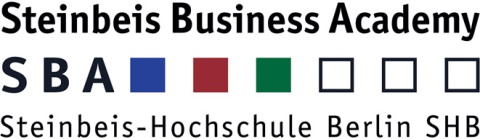 Kurs xxxxxx DozentVorname NameMatrikel-Nr. xxx-x-xxxxxKursnummer: xxxxxEigenständigkeitserklärungIch versichere durch meine eigenhändige Unterschrift, dass ich den vorliegenden TDR im Rahmen des Projekt-Kompetenz-Studiums „jjjj/jjjj“ selbständig angefertigt und keine anderen als die angegebenen Quellen, Tools und Hilfsmittel benutzt habe.Alle Aussagen in der Arbeit, die wörtlich oder sinngemäß aus gedruckten oder elektronischen Veröffentlichungen oder aus anderen Quellen entnommen wurden, sind als solche kenntlich gemacht. Die Arbeit wurde in dieser oder ähnlicher Form bisher nicht als Leistungsnachweis im Rahmen der Ablegung einer anderen Hochschul- oder sonstigen Prüfung vorgelegt.Da die Veröffentlichung der Arbeit Betriebs- und Geschäftsgeheimnisse beeinträchtigen und/oder auch die wissenschaftliche Reputation der Betreuer betroffen sein kann, bin ich einverstanden, dass eine Publikation (auch im Internet) oder eine sonstige Weitergabe von Rechten an der Arbeit an nicht am Prüfungsverfahren beteiligte Dritte nur nach vorheriger Genehmigung des zuständigen Betreuers erfolgen kann.Ort, den tt.mm.jjjj	_________________________________			(Vorname Nachname)InhaltsverzeichnisSeiteEigenständigkeitserklärung	IInhaltsverzeichnis	IIAbbildungsverzeichnis	IIITabellenverzeichnis	IVAbkürzungsverzeichnis	V1	Einleitung	12	Überschrift eines Hauptkapitels	12.1	Überschrift des ersten Unterkapitels	12.2	Überschrift des zweiten Unterkapitels	13	Ein weiteres Hauptkapitel	23.1	Ein weiteres Unterkapitel	23.2	Noch ein Unterkapitel	24	Zusammenfassung	2Quellenverzeichnis	3AbbildungsverzeichnisAbbildung 1: Magisches Dreieck des Projektmanagements	1TabellenverzeichnisTabelle 1: Daten in tabellarischer Darstellung	1AbkürzungsverzeichnisEinleitungIn einer globalisierten Wirtschaft … (Kommentar: führen Sie zum Thema hin). … Mitarbeiter haben dabei die Aufgabe, ... (Kommentar: zeigen Sie das Besondere an dem Thema)…Ziel der vorliegenden Arbeit ist es, ....Überschrift eines Hauptkapitels(Kommentar: Sie können hier Text zum Hauptkapitel schreiben, müssen es aber nicht. Wenn Sie es machen, bitte immer einheitlich, d.h. auch bei folgenden Kapiteln so verfahren)Überschrift des ersten UnterkapitelsÜberschrift des zweiten Unterkapitels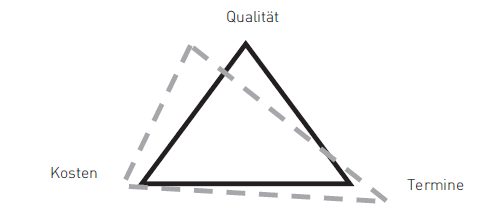 Abbildung : Magisches Dreieck des ProjektmanagementsEin weiteres HauptkapitelEin weiteres UnterkapitelTabelle : Daten in tabellarischer DarstellungNoch ein UnterkapitelZusammenfassungQuellenverzeichnisPrintquellenDohm, Peter/Esterer, Rainer/May, Maximilian/Schönberger, Edda (Projektmanagement, 2014): Projektmanagement – Projectmanagement, Stuttgart, 2014.………Online-Quellen…	Kommentar: Falls Sie keine derartigen Quellen verwenden, kann der gesamte Block inkl. Überschrift „Online-Quellen“ gelöscht werden.Interne Quellen…	Kommentar: Falls Sie keine derartigen Quellen verwenden, kann der gesamte Block inkl. Überschrift „Interne Quellen“ gelöscht werden.